Publicado en Madrid el 25/01/2017 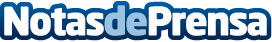 Enrique Cortés Alonso entrevista a Luis Castilla, CEO de Acciona InfraestructurasEnrique Cortés Alonso, presidente del Instituto para el Liderazgo Estratégico de España (ilee.es) entrevista a Luis Castilla, CEO de Acciona Infraestructuras, dentro del ciclo 'Conversaciones Estratégicas'. El ILEE incorpora y trata de difundir ideas, modelos de análisis y reflexiones de probada eficacia desarrolladas en las mejores escuelas de pensamiento estratégico de universidades e instituciones del máximo prestigio internacional como Harvard, Columbia, MIT y otras similares
Datos de contacto:Enrique Cortés AlonsoPresidente del Instituto para el Liderazgo Estratégico de España650 406 815Nota de prensa publicada en: https://www.notasdeprensa.es/enrique-cortes-alonso-entrevista-a-luis_1 Categorias: Nacional Recursos humanos Universidades http://www.notasdeprensa.es